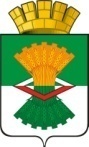 АДМИНИСТРАЦИЯМАХНЁВСКОГО МУНИЦИПАЛЬНОГО ОБРАЗОВАНИЯРАСПОРЯЖЕНИЕ          04 апреля 2023 года                                                                        № 46п.г.т. МахнёвоОб утверждении плана проведения месячника антинаркотической направленности и популяризации здорового образа жизни на территории Махнёвского муниципального образованияНа основании протокола заседания антинаркотической комиссии свердловской области от 19.12.2022 года № 4, в целях популяризации здорового образа жизни на территории муниципалитета, в рамках мероприятий, посвященных Международному дню борьбы с наркоманией и незаконным оборотом наркотиков, руководствуясь Уставом Махнёвского муниципального образования, Утвердить план проведения месячника антинаркотической направленности и популяризации здорового образа жизни на территории Махнёвского муниципального образования (прилагается). Ответственным специалиста, указанным в плане, предоставить информационный отчет о проведенной работе в срок до 27 июня 2023 года 
в отдел культуры, туризма, физической культуры и спорта Администрации Махнёвского муниципального образования. 2. Настоящее распоряжение вступает в силу после его подписания 
и подлежит размещению на официальном сайте Махнёвского муниципального образования в сети «Интернет».3. Контроль за исполнением настоящего распоряжения возложить на                            и.о. заместителя главы Администрации Махнёвского муниципального образования по социальным вопросам Г.А. Кокшарову.Глава Махнёвскогомуниципального образования 		        	                                                   А. С. КорелинПриложениек распоряжению Администрации Махнёвскогомуниципального образованияот 04.04.2023 г. № 46План проведения месячника антинаркотической направленности 
и популяризации здорового образа жизни на территории                                     Махнёвского муниципального образованияN № п/пМероприятияДата проведенияМесто проведенияОтветственный за исполнение1.Мероприятия, направленные на популяризацию здорового образа жизни:Велопробег «На работу на велосипеде»Фото-акция «Дышу свободно»Информационная акция «Этот мир лучше без наркотиков»26 мая 2023 года31 мая 2023 года26 июня 2023 годатерритория Махнёвского МОтерритория Махнёвского МОтерритория Махнёвского МОГлавы территориальных сельских администраций, Кочетова Л.А.,Перевалова Е.В.Директор МКУ «Махнёвский КДЦ»    Раздрокова Н.В.Директор МКУ «Махнёвский КДЦ»                                      Раздрокова Н.В.,                                 и.о. начальника отдела образования и молодежной политики Администрации Махнёвского МО Морозова Л.А.2.Тематические кураторские часы (в период летней оздоровительной площадки)26 мая 2023 года по 26 июня 2023 годаОбщеобразовательные организации Махнёвского муниципального образованияи.о. начальника отдела образования и молодежной политики Администрации Махнёвского МО Морозова Л.А.3.Трансляция документальных фильмов о здоровом образе жизни Июнь 2023 годаОбщеобразовате-  льные организации Махнёвского муниципального образования, МКУ «Махнёвский КДЦ»Директор МКУ «Махнёвский КДЦ»       Раздрокова Н.В., и.о. начальника отдела образования и молодежной политики Администрации Махнёвского МО Морозова Л.А.4.Размещение информации о действующих «горячих линиях», «телефонах доверия» с целью обеспечения правовой защищенности учащихся25 мая 2023 годаСайт Махнёвского МО, сайты общеобразовате-льных организаций Махнёвского МОи.о. начальника отдела образования и молодежной политики Администрации Махнёвского МО Морозова Л.А.,ведущий специалист отдела культуры, туризма, физической культуры и спорта Администрации Махнёвского МО Аксентьева И.В.5.Организация физкультурно-оздоровительных мероприятий «Спорт – против наркотиков» Июнь 2023 годатерритория Махнёвского МОДиректор МБУ «МФСК «Ермак» Кочетова Л.А.6. Международный день борьбы с наркоманией:Акция «Новое поколение выбирает ЗОЖ»(спортивные соревнования по волейболу, мини-футболу) 26 июня 2023 года МБУ «МФСК «Ермак»Директор МБУ «МФСК «Ермак» Кочетова Л.А., и.о. начальника отдала культуры, туризма, физической культуры и спорта Администрации Махнёвского МО Сиразутдинова С.В.7.Всемирный день без табака- конкурс плакатов6 июня 2023 годаОбщеобразовательные организации Махнёвского МОи.о. начальника отдела образования и молодежной политики Администрации Махнёвского МО Морозова Л.А.8.Акция рисуем на асфальте «Вредным привычкам скажем – НЕТ!» 09 июня 2023 года МКУ «Махнёвский КДЦ»Директор МКУ «Махнёвский КДЦ»      Раздрокова Н.В., и.о. начальника отдала культуры, туризма, физической культуры и спорта Администрации Махнёвского МО Сиразутдинова С.В.9.Размещение статьи                                  «О проведенном месячнике»                  в газете Алапаевская искра27 июня 2023 годаАдминистрация Махнёвского муниципального образованияВедущий специалист отдела культуры, туризма, физической культуры и спорта Администрации Махнёвского МО Аксентьева И.В.